ACTIVITÉS INTÉRIEURES DU DIMANCHEAUTOMNE / HIVERGymnase école secondaire Henri-Dunant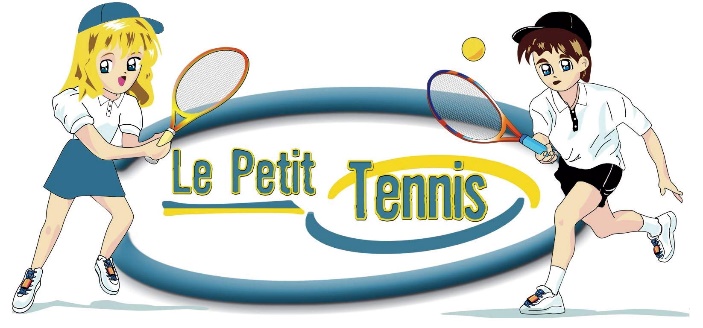 LE PETIT-TENNIS (3-4 ans)Nos instructeurs utilisent le monde imaginaire de vos enfants afin de leur faire découvrir le tennis. La participation gratuite d’un parent est obligatoire.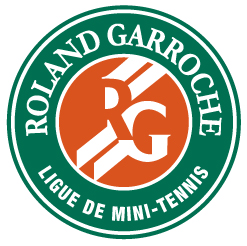 LIGUE DE MINI-TENNIS ROLAND-GARROCHE (5-7 ans) ou (8 ans et plus)Après avoir enseigné les rudiments, nos instructeurs vous mèneront rapidement à jouer des matchs de mini-tennis pour débutants ou intermédiaires. Les parents peuvent s’inscrire s’ils le désirent pour en faire une activité familiale. Parfois les parents joueront entre eux et parfois avec leurs enfants.ACTIVITÉS EXTÉRIEURES EN SEMAINEPRINTEMPS / ÉTÉ / AUTOMNEParcs Équestre, Fontainebleau, Hirondelles et BlainvilleCAMP DE JOUR DE TENNIS6 À 12 ANS 
CAMP DE JOUR DE TENNIS Apprentissage des techniques fondamentales menant à une partie de tennis. Choix de sept séjours d’une semaine. AUCUN ÉQUIPEMENT REQUIS. En collaboration avec l’école de tennis Quarante-Zéro.
DATE25 juin au 9 aoûtHORAIRECamp de jour : 9 h à 16 h Formule allongée : 7 h à 18 h 
Pour un retard ou une arrivée trop hâtive, des frais de 10 $ seront perçus par tranche de 15 minutes.SITES DU CAMPÉcole de la Seigneurie / Tennis du parc Équestre(séjour 1 du mardi au vendredi / séjours 2 à 7 du lundi au vendredi) ______________________________________________________________________3 ANS ET PLUSCOURS DE TENNISÉCOLE DE TENNIS 40-0 : (514) 601-7400En collaboration avec l’école de tennis Quarante-Zéro. Tous nos cours sont destinés aux joueurs débutants et intermédiaires tandis que les ligues s’adressent aux jeunes de niveau intermédiaire et avancé. Les participants seront classés selon leur niveau au début de la première séance.Le ratio est de 4 à 8 participants par instructeur.AUCUN ÉQUIPEMENT REQUIS pour les 3 à 14 ans. L’achat d’une raquette neuve est aussi disponible au premier cours. En cas de pluie, veuillez consulter le site internet www.tennis40-0.ca LE PETIT TENNIS COURS JEUNESSE (MATIN)Sept séances de 45 minutes (une fois par semaine) avec une approche pédagogique qui utilise le monde imaginaire de vos enfants tout en stimulant l'éveil des habiletés nécessaires au tennis. La participation gratuite d'un parent est obligatoire.Âge : 3 et 4 ansLE MINI TENNIS COURS JEUNESSE (MATIN)Sept séances de 45 minutes (une fois par semaine) avec une approche pédagogique adaptée à l’âge et au niveau des enfants. Acquisition des habiletés de base du tennis afin de pouvoir éventuellement réussir des échanges coopératifs avec un autre jeune.Âge : 5 et 6 ansCOURS JEUNESSE (MATIN)Sept séances de 90 minutes (une fois par semaine) avec une approche pédagogique adaptée à l’âge et au niveau des enfants. L’objectif est d’acquérir l’habileté à jouer des parties de façon autonome.Âge : 7-10 ans / 11-14 ansCOURS JEUNESSE (SOIR)Cinq séances de 90 minutes (2 soirs par semaine) avec une approche pédagogique adaptée à l’âge et au niveau des enfants. L’objectif est d’acquérir l’habileté à jouer des parties de façon autonome. Choix de cinq sessions dans différents parcs de mai à septembre. 
Âge : 7-10 ans / 11-14 ans
COURS POUR ADULTES (SOIR)Cinq séances de 90 minutes (2 soirs par semaine) pour acquérir ou perfectionner les techniques fondamentales qui vont mener à une partie de tennis. Choix de cinq sessions dans différents parcs de mai à septembre. 
Âge : 15 ans et plus
SÉRIE DE COURS PRIVÉS OU SEMI-PRIVÉSCinq séances de 60 minutes pour tous les niveaux et tous les âges. La date, l’heure et l’endroit des cours seront déterminés en fonction du choix des participants et des disponibilités de l’instructeur. Suite à votre inscription, le coordonnateur de l’école de tennis communiquera avec le responsable-désigné du groupe dans les 3 jours ouvrables pour connaître vos disponibilités.Âge : Pour tous
LIGUE JUNIOR LOCALE (MATIN)Cette ligue récréative constitue le complément parfait aux cours et permet aux jeunes de jouer localement des parties entre eux pendant 7 semaines. Cette activité est destinée uniquement aux joueurs qui ont les habiletés nécessaires pour jouer des matchs de façon autonome à trois-quarts de terrain (balle orange ou point vert) ou à plein terrain (balle normale). Un instructeur s’assurera d’équilibrer les parties. Âge : 8 à 17 ansLIGUE JUNIOR INTERCITÉ (APRÈS-MIDI)Devenez membre de l’une des deux équipes des As de Blainville. Cette ligue est destinée aux filles et aux garçons de 8 à 17 ans de niveau intermédiaire ou avancé qui veulent être en compétition avec d’autres villes des Laurentides. Les joueurs qui ont joué dans l’une des deux équipes en 2018 peuvent s’inscrire dès maintenant, tandis que les nouveaux joueurs devront préalablement être évalués. Processus d'évaluationLes parents qui ont des questions sont invités à assister à une de ces deux séances d’évaluation et rencontrer les instructeurs.Nouveaux joueursLes candidats devront se présenter (sans réservation) au parc Équestre, de 16 h à 18 h, le samedi 25 mai *. Les joueurs non qualifiés seront invités à s’inscrire dans la ligue junior locale s'ils le désirent.Retrouvailles des anciens Après avoir fait leur inscription, les anciens joueurs de 2018 devront se présenter au Parc équestre, de 16 h à 18 h, le samedi 1er juin *.* En cas de pluie, l’évaluation aura lieu le lendemain. Âge : 8 à 17 ansTOURNOI JUNIOR DE FIN DE SAISONÀ la fin de la saison, un tournoi aura lieu au Parc Équestre pour les jeunes ayant participé aux cours ou aux ligues. Matchs compétitifs de différents niveaux, prix de présences, goûter, rafraîchissements et remise de médailles aux gagnants.Âge : 8 à 17 ans 